Вместе с весной к нам пришел прекрасный и замечательный праздник – Международный женский День 8 марта. Этот день согрет лучами солнца, женскими улыбками, украшен россыпью цветов.В честь 8 марта в ДЦ «Исток» прошел праздничный концерт: «Для Вас, Любимые!»,  посвященный женскому дню. Программа концерта была очень интересной: творческие коллективы ДК подарили зрителям прекрасный концерт, в котором были показаны и уже полюбившиеся зрителями номера, а так же премьеры, подготовленные специально к этому дню… Весь этот чудесный праздник был признанием в любви нашим замечательным женщинам, и со сцены не раз звучали слова благодарности, поздравлений и пожеланий, адресованных тем, кто наполняет нашу жизнь своими теплом, красотой и заботой. Большую радость доставили зрителям маленькие артисты, которые, несмотря на свой юный возраст, весело и задорно выступали на сцене Дома культуры. Не смолкали бурные аплодисменты, которые дарили зрители участникам художественной самодеятельности.
Мы желаем всем женщинам, чтобы каждый день их жизни был таким же, как этот замечательный весенний праздник - полным признательности и уважения, любви и нежности! 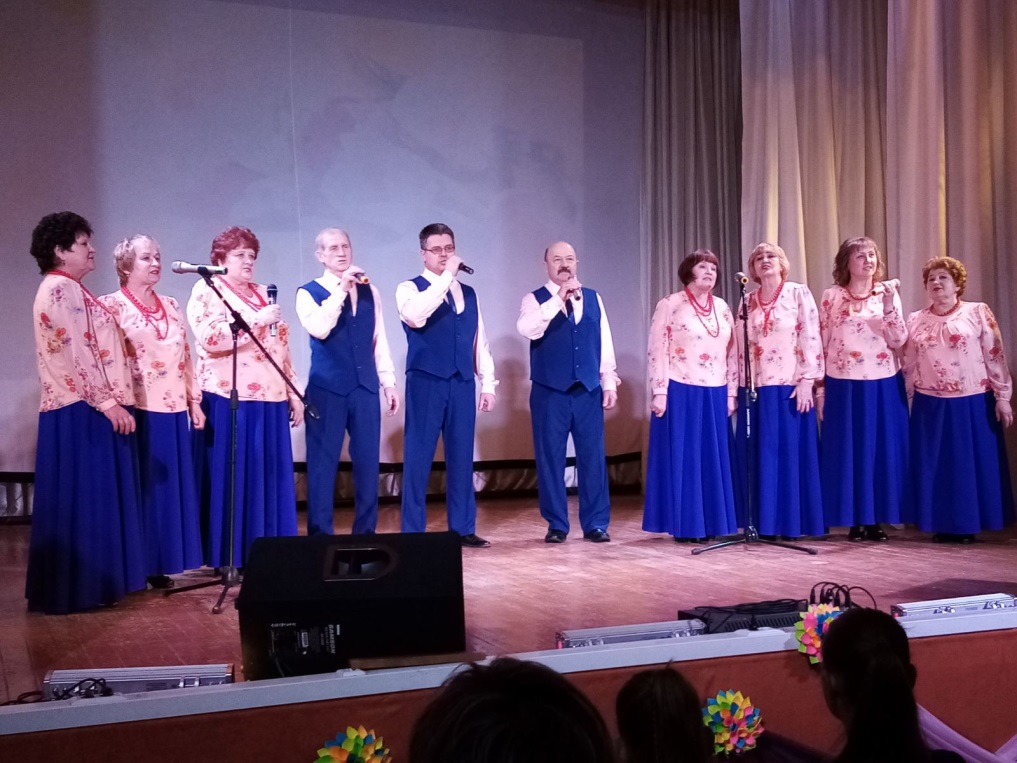 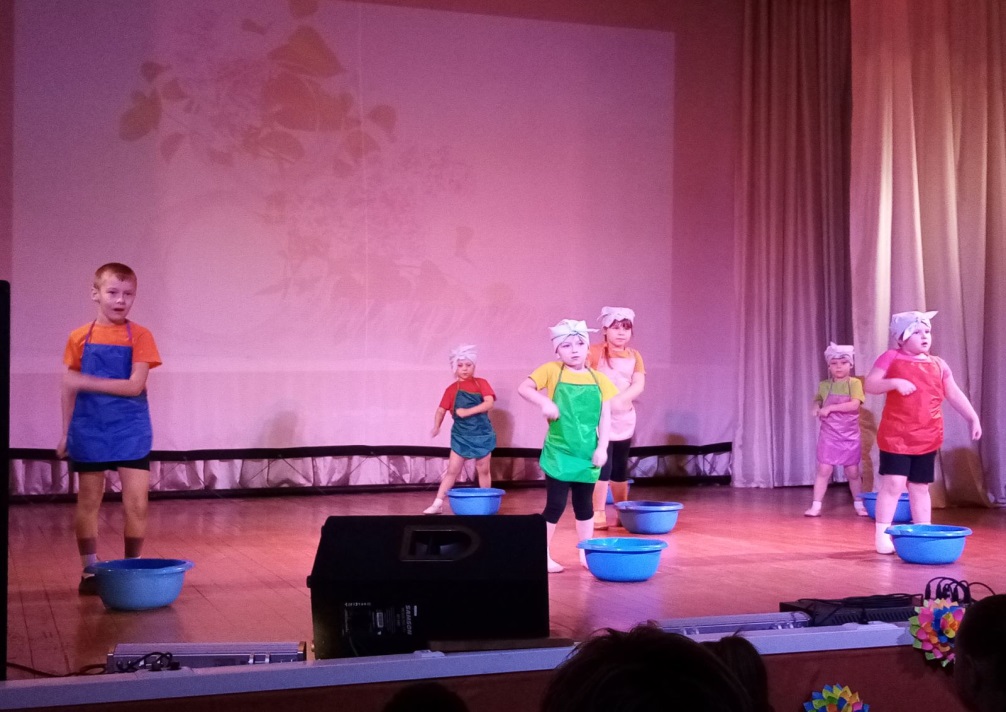 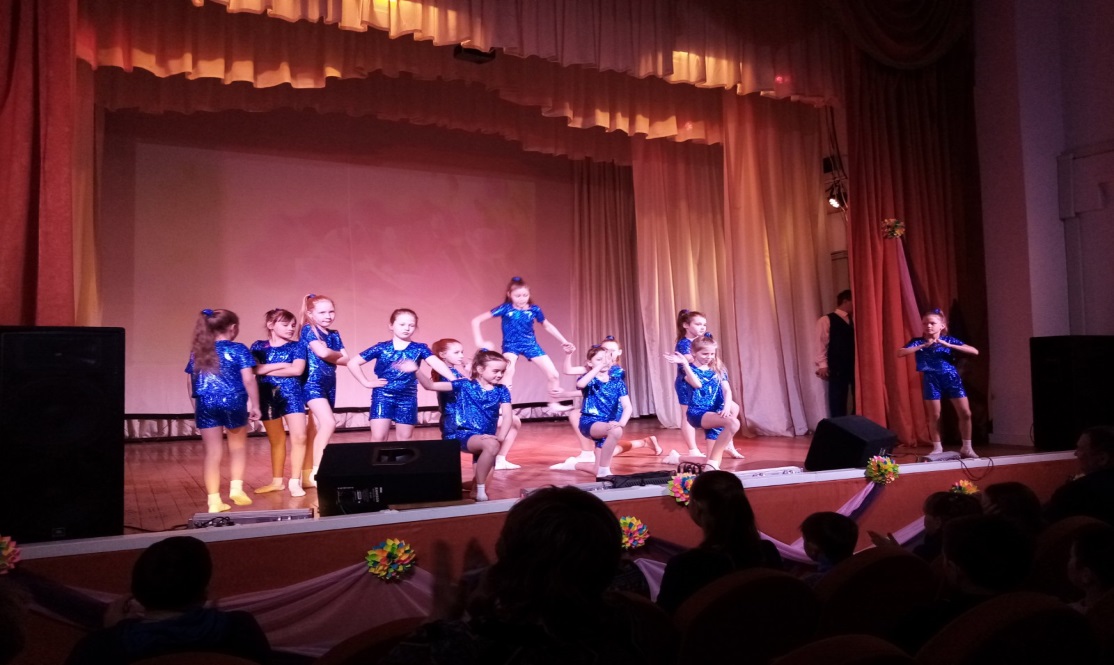 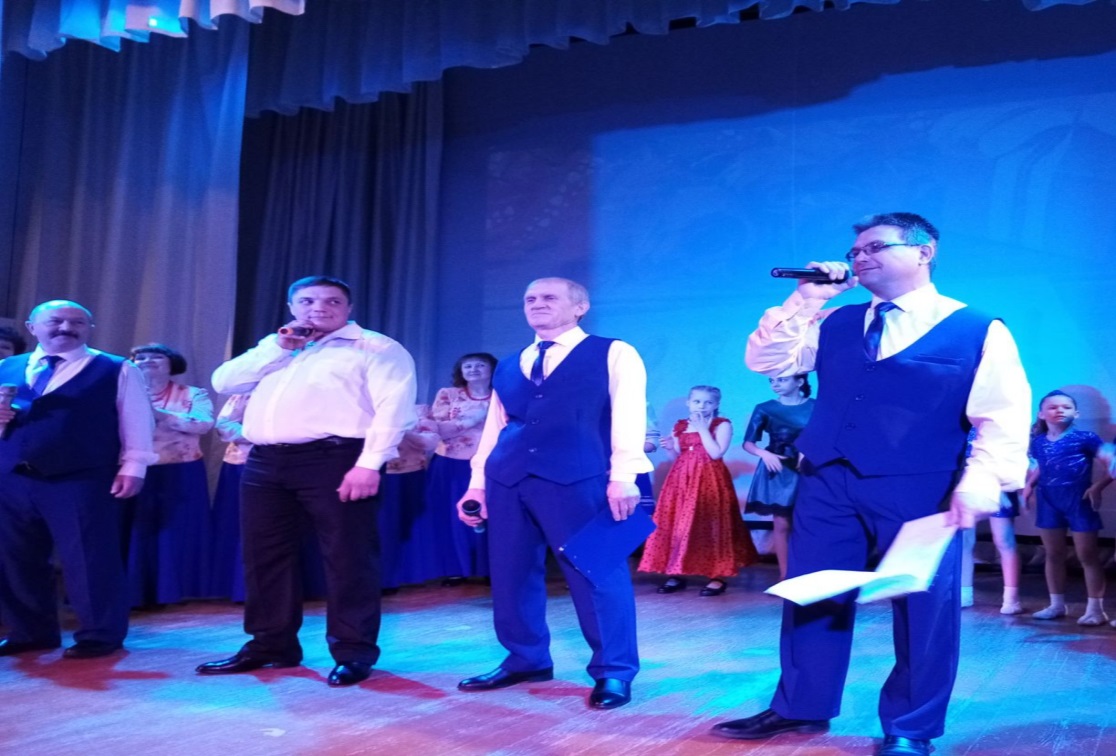 